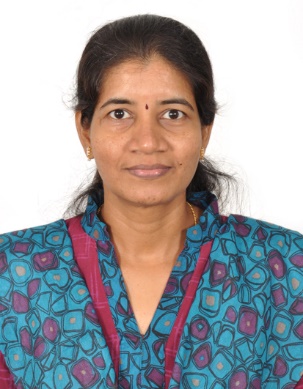 PhD  	National Institute of Technology, Tiruchirappalli		Grid Computing Tamil Nadu, India.						March 2004				MENational Institute of Technology, Tiruchirappalli	Computer Science & Engg	Tamil Nadu, India.						Dec 1994Teaching & Research Experience:	22 yearsResearch interestParallel and Distributed Computing: Cluster, Peer to Peer, Grid and Cloud Computing; Storage Systems; Parallel Programming Systems and ModelsComputer Networks: Computer Communication Networks; High Speed Networks